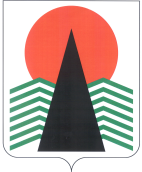 Муниципальное образованиеСельское поселение СентябрьскийНефтеюганский районХанты-Мансийский автономный округ – ЮграАДМИНИСТРАЦИЯ СЕЛЬСКОГО ПОСЕЛЕНИЯ СЕНТЯБРЬСКИЙ ПОСТАНОВЛЕНИЕп. СентябрьскийОб исключении плановых проверок           В соответствии Федеральным законом от 06.10.2003 № 131-ФЗ «Об общих принципах организации местного самоуправления в Российской Федерации», Федеральным законом от 26.12.2008 № 294-ФЗ «О защите прав юридических лиц и индивидуальных предпринимателей при осуществлении государственного контроля (надзора) и муниципального контроля», Федерального закона от 24.07.2007 № 209-ФЗ «О развитии малого и среднего предпринимательства в Российской Федерации», Постановление Правительства Российской Федерации от 03.04.2020 № 438 «Об особенностях осуществления в 2020 году государственного контроля (надзора), муниципального контроля и о внесении изменений в пункт 7 Правил подготовки органами государственного контроля (надзора) и органами муниципального контроля ежегодных плановых проверок юридических лиц и индивидуальных предпринимателей» ПОСТАНОВЛЯЮ:1. Отменить проведение плановых проверок в отношении субъектов малого и среднего предпринимательства, сведения о которых включены в единый реестр субъектов малого и среднего предпринимательства с 1 апреля по 31 декабря 2020 года включительно, за исключением проверок, основаниями для проведения которых являются причинение вреда или угроза причинения вреда жизни, здоровью граждан, возникновение чрезвычайных ситуаций природного и техногенного характера.2. Настоящее постановление вступает в силу с момента подписания и распространяет свое действие на правоотношения, возникшие с 31.03.2020.3. Настоящее постановление подлежит официальному опубликованию (обнародованию) в информационном бюллетене «Сентябрьский вестник» и вступает в  силу после его опубликования (обнародования).4.  Контроль за исполнением постановления оставляю за собой.Глава поселения                                                   				  А.В. Светлаков                         26.08.2020№79-па